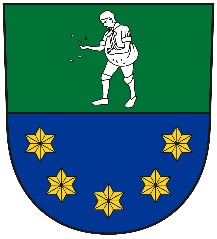 OZNÁMENÍ Posuzování vlivů na životní prostředí podle zákona č. 100/2001 Sb., ve znění pozdějších předpisů – zahájení zjišťovacího řízení k záměru „SLV - rozšíření a rekonstrukce vč. přeústění vedení“  na životní prostředí.Obec Rešice jako dotčený územní samosprávný celek dle zákona č. 100/2001 Sb., o posuzování vlivů na životní prostředí a o změně některých souvisejících zákonů, ve znění pozdějších předpisů informuje, že ve smyslu § 16 odst. 2 cit. zákona lze do dokumentace k záměru  „SLV - rozšíření a rekonstrukce vč. přeústění vedení“  možné nahlížet:V listinné podobě na Obecním úřadě Rešice, Rešice 97 v úředních hodinách V elektronické podobě zveřejněno v Informačním systému EIA na internetových stránkách CENIA, české informační agentury životního prostředí a na stránkách Ministerstva životního prostředí na adrese http://portal.cenia.cz/eiasea/view/eia100_cr, pod kódem záměru OV7163.Podle § 8 odst. 3 zákona mohou veřejnost, dotčená veřejnost, dotčené správní úřady a dotčené územní samosprávné celky  zaslat písemné vyjádření k dokumentaci na Ministerstvo životního prostředí, Vršovická 65, 100 10 Praha 10, a to ve lhůtě do 30 dnů ode dne zveřejnění informace o dokumentaci.V Rešicích dne 15.03.2018                                                                                                  Petra Jílková
                                                                                            starostka obce RešiceVyvěšeno dne 15.03.2018
Sejmuto dne:   18.04.2018V této době zveřejněno i na elektronické úřední desce obce Rešice.Obec RešiceRešice 97, 671 73 Tulešice